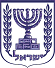 הכנסתי"א בתמוז התשע"ה28 ביוני, 2015 613 לכבודיו"ר הכנסת, ח"כ יולי יואל אדלשטייןאדוני היושב ראש,אבקש להעלות על סדר יומה של הכנסת הצעה דיון מהיר בנושא:קיום תחרויות ספורט בשבתדברי הסבר:למרות שרוב בני הנוער והילדים העוסקים בספורט מתחרים, נכון להיום, בשבתות, עלינו כנבחרי ציבור, לתת הזדמנות שווה לכל הספורטאים ללא כל קשר לדתם ומידת האדיקות אשר הם מבקשים לקיים. 
היום פורסם בתקשורת על ספורטאי ששנה שנייה ברציפות הוא נאלץ לוותר על השתתפותו בגמר אליפות ישראל, זאת משום שהיא נקבעת בכל פעם בשבת והוא שומר מסורת. מקרה שכזה מעיד על פגיעה ממשית בחופש הדת בספורט בישראל – דבר שבמדינה יהודית ודמוקרטית לא יכול לעלות על הדעת.
נכון שברמות הגבוהות של הספורט העולמי לא יתחשבו בדתם של ספורטאים, ולא יזיזו את לוח התחרויות בשל סיבות אלו, אך כל עוד הדבר נמצא בשליטת איגודי הספורט בישראל, וישנה היתכנות לוגיסטית לקיום תחרויות בעלות חשיבות רבה ביום שאינו קדוש לאף דת, נדמה שנכון יהיה לאפשר זאת.
לכן, ומשום שאותה אליפות ישראל עליה פורסם היום תתקיים בשבת ה-11.7.15, יש מקום לקיים דיון מהיר בוועדה, שם אולי יימצא פתרון מספק לכל הצדדים.בכבוד רב,חבר הכנסת יואל רזבוזוב